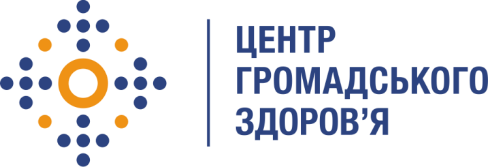 Державна установа «Центр громадського здоров’я Міністерства охорони здоров’я України» оголошує конкурс на відбір консультантів з оцінки впровадження молекулярно-генетичних методів діагностики для виявлення туберкульозу на первинному та вторинному рівнях надання медичної допомоги в рамках реалізації програми Глобального фонду по боротьбі зі СНІДом, туберкульозом та малярією «Зменшення тягаря туберкульозу та ВІЛ-інфекції через створення загального доступу до своєчасної та якісної діагностики та лікування туберкульозу і його резистентних форм, розширення доказової профілактики, діагностики та лікування ВІЛ-інфекції, та створення стійких та життєздатних систем охорони здоров’я».Назва позиції: консультант з оцінки впровадження молекулярно-генетичних методів діагностики для виявлення туберкульозу на первинному та вторинному рівнях надання медичної допомоги у Вінницькому, Донецькому, Дніпропетровському, Закарпатському, Запорізькому, Київському, Полтавському, Одеському, Херсонському, Львівському, Чернігівському, Черкаському, Львівському. Кіровоградському, Волинському, Івано-Франківському регіонах.Рівень зайнятості: часткова.Інформація щодо установи:Головним завданнями Державної установи «Центр громадського здоров’я Міністерства охорони здоров’я України» (далі – Центр) є діяльність у сфері громадського здоров’я. Центр виконує лікувально-профілактичні, науково-практичні та організаційно-методичні функції у сфері охорони здоров’я з метою забезпечення якості лікування хворих на соціально небезпечні захворювання, зокрема ВІЛ/СНІД, туберкульоз, наркозалежність, вірусні гепатити тощо, попередження захворювань в контексті розбудови системи громадського здоров’я. Центр приймає участь в розробці регуляторної політики і взаємодіє з іншими міністерствами, науково-дослідними установами, міжнародними установами та громадськими організаціями, що працюють в сфері громадського здоров’я та протидії соціально небезпечним захворюванням.Основні обов'язки:Організація та здійснення візитів у заклади охорони здоров’я (в межах регіону) в яких інстальоване обладнання GeneXpert з метою оцінки впровадження молекулярно-генетичних методів діагностики туберкульозу первинному та вторинному рівнях надання допомоги хворим на туберкульоз.Проведення оцінки виконання дослідження на приладі GeneXpert та дотримання методики.Надання консультаційно - методичної допомоги щодо виконання молекулярно-генетичних методу діагностики туберкульозу. Організація та здійснення контролю якості лабораторних досліджень (молекулярно-генетичних метод)Верифікація даних.Підготовка комплексного аналітичного звіту із рекомендація та пропозиціями за результатами проведеного візиту.Вимоги до професійної компетентності:Закінчена вища медична /біологічна освіта.Досвід практичної діяльності в мікробіологічної лабораторії з діагностики туберкульозу.Досвід проведення семінарів/тренінгів з питань лабораторної діагностики туберкульозу в якості викладача/тренера.Знання національних та міжнародних стандартів/протоколів з питань діагностики туберкульозуВолодіння усіма методиками діагностики туберкульозу.Резюме мають бути надіслані електронною поштою на електронну адресу: vacancies@phc.org.ua. В темі листа, будь ласка, зазначте: «35-2020 Консультант з оцінки впровадження молекулярно-генетичних методів діагностики для виявлення туберкульозу на первинному та вторинному рівнях надання медичної допомоги у Вінницькому, Донецькому, Дніпропетровському, Закарпатському, Запорізькому, Київському, Полтавському, Одеському, Херсонському, Львівському, Чернігівському, Черкаському, Львівському. Кіровоградському, Волинському, Івано-Франківському регіонах.Термін подання документів – до 14 лютого 2020 року, реєстрація документів 
завершується о 18:00.За результатами відбору резюме успішні кандидати будуть запрошені до участі у співбесіді. У зв’язку з великою кількістю заявок, ми будемо контактувати лише з кандидатами, запрошеними на співбесіду. Умови завдання та контракту можуть бути докладніше обговорені під час співбесіди.Державна установа «Центр громадського здоров’я Міністерства охорони здоров’я України»  залишає за собою право повторно розмістити оголошення про вакансію, скасувати конкурс на заміщення вакансії, запропонувати посаду зі зміненими обов’язками чи з іншою тривалістю контракту.